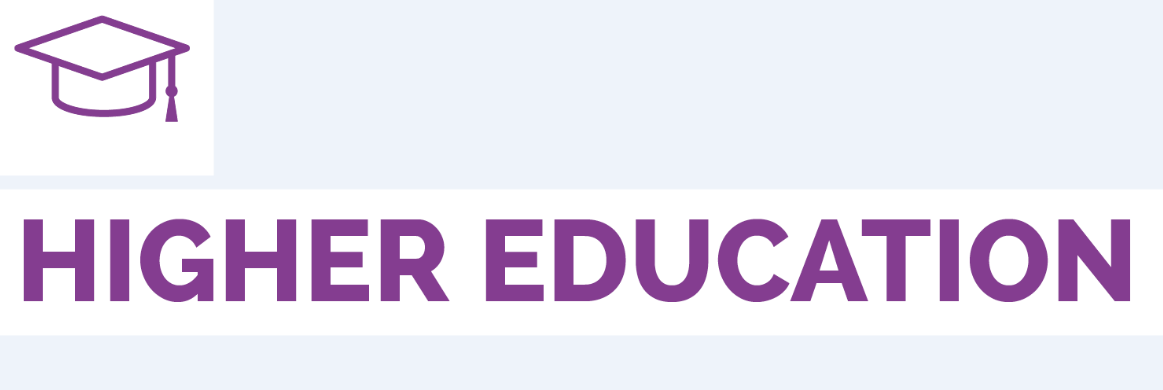 Key Verbs Adapted from Stella Cottrell (2013 ) Skills4studycampusAccount for Give reasons for; explain why something happens Analyse Examine in very close detail; identify important points and chief features Assess Judge, appraise, estimate and evaluate the value of something Comment on Identify and write about the main issues, giving your reactions based upon what you have read or heard in lectures. Avoid purely personal opinion Compare Show how two or more things are similar. Indicate the relevance or consequences of these similarities Contrast Set two or more items or arguments in opposition so as to draw out differences. Indicate whether the differences are significant. If appropriate, give reasons why one item or argument may be preferable Critically evaluate Weigh arguments for and against something, assessing the strength of the evidence on both sides. Use criteria to guide your assessment of which opinions, theories, models or items are preferable Describe Give the main characteristics or features of something, or outline the main events Discuss Write about the most important aspects of (probably including criticism); give arguments for and against; consider the implications of Distinguish Bring out the differences between two (possibly confusable) items Evaluate Assess the worth, importance or usefulness of something, using evidence. There will probably be cases to be made both for and against Examine Put the subject ‘under the microscope’. Looking at it in detail. If appropriate, ‘Critically evaluate’ it as well Explain Make clear why something happens, or why something is the way it is Illustrate Make something clear and explicit, giving examples or evidence Interpret Give the meaning and relevance of data or other material presented Justify Give evidence which supports an argument or idea; show why a decision or conclusions were made, considering objections that others might make Narrate Concentrate on saying what happened, telling it as a story Outline Give only the main points, showing the main structure Relate Show similarities and connections between two or more things Review Investigate, re-examine, survey, analyse Summarise Draw out the main points only (see ‘Outline’), omitting details or examples To what extent Consider how far something is true or contributes to a final outcome. Consider also ways in which the proposition is not true. (The answer is usually somewhere between ‘completely’ and ‘not at all’.) 